 АДМИНИСТРАЦИЯ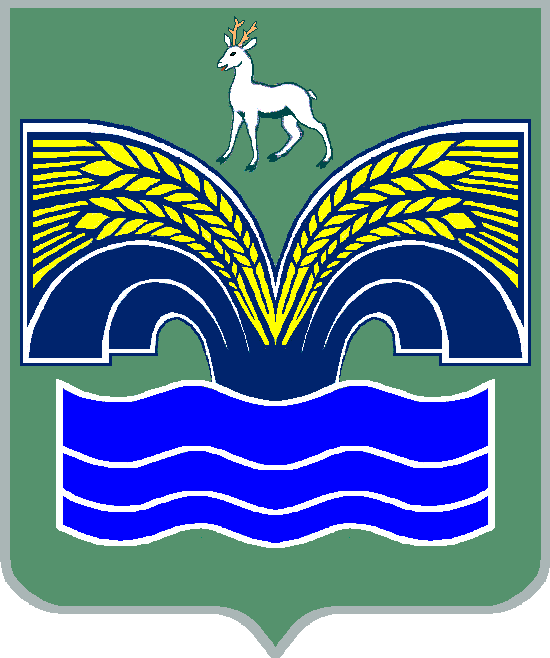 МУНИЦИПАЛЬНОГО РАЙОНА КРАСНОЯРСКИЙСАМАРСКОЙ ОБЛАСТИРАСПОРЯЖЕНИЕот 28.02.2022 № 19-рОб утверждении плана проведения провероксоблюдения трудового законодательства и иных нормативныхправовых актов, содержащих нормы трудового права,в организациях, подведомственных администрациимуниципального района Красноярский Самарской области, на 2022 годВ соответствии со статьей 353.1 Трудового кодекса Российской Федерации, пунктом 3 части 4 статьи 36 Федерального закона                              от 06.10.2003 № 131 – ФЗ «Об общих принципах организации местного самоуправления в Российской Федерации», Законом Самарской области             от 29.12.2012 № 140-ГД «О ведомственном контроле за соблюдением законодательства и иных нормативных правовых актов, содержащих нормы трудового права», пунктом 5 статьи 44 Устава муниципального района Красноярский Самарской области, принятого решением Собрания представителей муниципального района Красноярский Самарской области от 14.05.2015 № 20-СП,1. Утвердить прилагаемый план проведения проверок соблюдения трудового законодательства и иных нормативных правовых актов, содержащих нормы трудового права, в организациях, подведомственных администрации муниципального района Красноярский Самарской области, на 2022 год.2. Разместить настоящее распоряжение на официальном сайте администрации муниципального района Красноярский Самарской области в сети Интернет.3. Контроль исполнения настоящего распоряжения возложить на руководителя правового управления администрации муниципального района Красноярский Самарской области Держаева Н.А.Глава района                                                                            М.В.БелоусовМорозова 21954                                                                  УТВЕРЖДЕН                                                            распоряжением администрации                                                          муниципального района                                                         Красноярский                                                        Самарской области                                                          от 28.02.2022 № 19-рПЛАН проведения проверок соблюдения трудового законодательства и иных нормативных правовых актов, содержащих нормы трудового права,в организациях, подведомственных администрациимуниципального района Красноярский, на 2022 год № 
п/пНаименование       
организацииАдрес фактического
осуществления   
деятельностиВремя   
проведения
 проверки 
 (месяц)Цель проверкиОснование    
проверки1Муниципальное бюджетное учреждение «Информационный центр Красноярского района» 446370,Самарская область,           
с.Красный Яр, ул.Кооперативная, д.105мартОсуществление   
ведомственного  
контроля за     
соблюдением     
трудового       
законодательства
и иных          
нормативных     
правовых актов, 
содержащих нормы
трудового  права Статья 353.1
Трудового       
кодекса         
Российской      
Федерации, Закон
Самарской       
области от      
29.12.2012 №140-ГД «О       
ведомственном   
контроле за     
соблюдением     
законодательства
и иных          
нормативно -     
правовых актов, 
содержащих нормы
трудового права»2 Муниципальное бюджетное учреждение  дополнительного образования «Красноярская детская школа искусств»   446370, Самарская область, Красноярский район, с.Красный Яр, ул.Кооперативная,д.103апрельОсуществление   
ведомственного  
контроля за     
соблюдением     
трудового       
законодательства
и иных          
нормативных     
правовых актов, 
содержащих нормы
трудового  права Статья 353.1
Трудового       
кодекса         
Российской      
Федерации, Закон
Самарской       
области от      
29.12.2012 №140-ГД «О       
ведомственном   
контроле за     
соблюдением     
законодательства
и иных          
нормативно -     
правовых актов, 
содержащих нормы
трудового права»3Муниципальное бюджетное учреждение «Многофункциональный центр предоставления государственных и муниципальных услуг администрации муниципального района Красноярский Самарской области»446370,Самарская область,           
с.Красный Яр, ул.Тополиная, д.5июньОсуществление   
ведомственного  
контроля за     
соблюдением     
трудового       
законодательства
и иных          
нормативных     
правовых актов, 
содержащих нормы
трудового  права Статья 353.1
Трудового       
кодекса         
Российской      
Федерации, Закон
Самарской       
области от      
29.12.2012 №140-ГД «О       
ведомственном   
контроле за     
соблюдением     
законодательства
и иных          
нормативно -     
правовых актов, 
содержащих нормы
трудового права»4 МБУ ДО «Новосемейкинская детская музыкальная школа имени О.В.Черкасовой» 446379, Самарская область, Красноярский район, п.Новосемейкино, ул.Мира, д.8сентябрьОсуществление   
ведомственного  
контроля за     
соблюдением     
трудового       
законодательства
и иных          
нормативных     
правовых актов, 
содержащих нормы
трудового  права Статья 353.1
Трудового       
кодекса         
Российской      
Федерации, Закон
Самарской       
области от      
29.12.2012 №140-ГД «О       
ведомственном   
контроле за     
соблюдением     
законодательства
и иных          
нормативно -     
правовых актов, 
содержащих нормы
трудового права»5 МКУ «Красноярский Спортивный комплекс» муниципального района Красноярский Самарской области446370, Самарская область, Красноярский район, с.Красный Яр, ул.Советская, 47октябрьОсуществление   
ведомственного  
контроля за     
соблюдением     
трудового       
законодательства
и иных          
нормативных     
правовых актов, 
содержащих нормы
трудового  права Статья 353.1
Трудового       
кодекса         
Российской      
Федерации, Закон
Самарской       
области от      
29.12.2012 №140-ГД «О       
ведомственном   
контроле за     
соблюдением     
законодательства
и иных          
нормативно -     
правовых актов, 
содержащих нормы
трудового права»6Муниципальное казенное учреждение «Хозяйственно – эксплуатационная служба» муниципального района Красноярский Самарской области446379, Самарская область, Красноярский район, с.Красный Яр,  ул. Коммунистическая,  д.4ноябрьОсуществление   
ведомственного  
контроля за     
соблюдением     
трудового       
законодательства
и иных          
нормативных     
правовых актов, 
содержащих нормы
трудового  права Статья 353.1
Трудового       
кодекса         
Российской      
Федерации, Закон
Самарской       
области от      
29.12.2012 №140-ГД «О       
ведомственном   
контроле за     
соблюдением     
законодательства
и иных          
нормативно -     
правовых актов, 
содержащих нормы
трудового права»